       КАРАР                                                                                                                  РЕШЕНИЕ                            «О  направлении остатка на 01 января 2013 года».              1.Принимая во внимание выступление главы сельского поселения  Игдеева Р С ,в связи  с необходимостью средств на оплату за очистку от снега улиц сельского поселения ,приобретения водозаборных колонок Совет сельского поселения р е ш и л  направить средства остатка на лицевом счета на 01 января 2013 года  в сумме     110000 рублей  на следующие КБК;1. На очистку улиц сельского поселения от снега 50000,00 рублей    2. На приобретение водозаборных колонок – 60000 рублей 2. Контроль за исполнением данного решения возложить на постоянную комиссию Совета сельского поселения  по  бюджету, налогам и собственности.                                                                                                                                                  рублей      (приложения 1,2.3 )Глава сельского поселенияЗириклинский сельсовет муниципального района Шаранский район Республики Башкортостан -                                                                            Р С Игдеев.        с.Зириклы           №  270   06 марта  2013 годаПриложение 2к решению Совета сельскогопоселения Зириклинскийсельсовет муниципального района Шаранский район Республики БашкортостанОт  06 марта 2013 года № 270Распределение бюджетных ассигнованийсельского поселения  Зириклинский сельсовет муниципального района Шаранский район  Республики Башкортостан   на 2013 год по разделам, подразделам классификации расходов бюджетовВедомственная структура расходовбюджета сельского поселения  Зириклинский сельсовет муниципального района Шаранский район Республики Башкортостан на 2013 годБашкортостан РеспубликаһыШаран районымуниципаль районыЕрекле ауыл Советыауыл биләмәһеЕрекле ауылы, тел.(34769) 2-54-46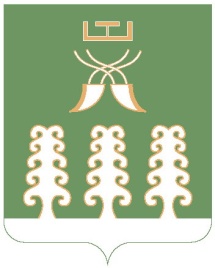 Республика БашкортостанМуниципальный районШаранский районСовет сельского поселенияЗириклинский сельсоветс. Зириклы, тел.(34769) 2-54-46Наименование ПБСГруппа финансированияКоды бюджетной классификацииСуммаБлагоустройство013-11120503\791\6000500\244\225.150000,000503\791\6000500\244\340.360000,00ВСЕГО                             110000,00Приложение 1к решению Совета сельскогопоселения  Зириклинский сельсовет муниципального района Шаранский район Республики Башкортостанот 12 мая 2010 года № 297НаименованиеНаименованиеНаименованиеРзПрСумма(в рублях)Сумма(в рублях)Сумма(в рублях)1112555Всего Всего Всего 110000,00110000,00110000,00Жилищно-коммунальное хозяйствоЖилищно-коммунальное хозяйствоЖилищно-коммунальное хозяйство0500110000,00110000,00110000,00БлагоустройствоБлагоустройствоБлагоустройство0503110000,00110000,00110000,00Глава сельского поселенияЗириклинский сельсовет муниципального района Шаранский район Республики Башкортостан -                                                                        Р С ИгдеевГлава сельского поселенияЗириклинский сельсовет муниципального района Шаранский район Республики Башкортостан -                                                                        Р С ИгдеевГлава сельского поселенияЗириклинский сельсовет муниципального района Шаранский район Республики Башкортостан -                                                                        Р С ИгдеевГлава сельского поселенияЗириклинский сельсовет муниципального района Шаранский район Республики Башкортостан -                                                                        Р С ИгдеевГлава сельского поселенияЗириклинский сельсовет муниципального района Шаранский район Республики Башкортостан -                                                                        Р С ИгдеевГлава сельского поселенияЗириклинский сельсовет муниципального района Шаранский район Республики Башкортостан -                                                                        Р С ИгдеевПриложение3к решению Совета сельскогопоселения Зириклинскийсельсовет муниципального района Шаранский район Республики БашкортостанОт 06 марта  2013 года № 270 Приложение3к решению Совета сельскогопоселения Зириклинскийсельсовет муниципального района Шаранский район Республики БашкортостанОт 06 марта  2013 года № 270 Приложение3к решению Совета сельскогопоселения Зириклинскийсельсовет муниципального района Шаранский район Республики БашкортостанОт 06 марта  2013 года № 270 НаименованиеВедомствоРзПзЦСВрСумма(в рублях)Сумма(в рублях)1234566Всего 110000,00110000,00Администрация791110000,00110000,00Жилищно-коммунальное хозяйство79105001100000,001100000,00Благоустройство7910503110000,00110000,00Благоустройство79105036000000110000,00110000,00Прочие мероприятия по благоустройству территорий населенных пунктов муниципальных образований79105036000500110000,00110000,00Закупка товаров, работ и услуг для муниципальных  нужд79105036000500200110000,00110000,00Иные закупки товаров, работ и услуг для муниципальных нужд79105036000500240110000,00110000,00Прочая закупка товаров, работ и услуг для муниципальных нужд79105036000500244110000,00110000,00Глава сельского поселенияЗириклинский сельсовет муниципального района Шаранский районРеспублики Башкортостан -                                                                      Р С ИгдеевГлава сельского поселенияЗириклинский сельсовет муниципального района Шаранский районРеспублики Башкортостан -                                                                      Р С ИгдеевГлава сельского поселенияЗириклинский сельсовет муниципального района Шаранский районРеспублики Башкортостан -                                                                      Р С ИгдеевГлава сельского поселенияЗириклинский сельсовет муниципального района Шаранский районРеспублики Башкортостан -                                                                      Р С ИгдеевГлава сельского поселенияЗириклинский сельсовет муниципального района Шаранский районРеспублики Башкортостан -                                                                      Р С ИгдеевГлава сельского поселенияЗириклинский сельсовет муниципального района Шаранский районРеспублики Башкортостан -                                                                      Р С ИгдеевГлава сельского поселенияЗириклинский сельсовет муниципального района Шаранский районРеспублики Башкортостан -                                                                      Р С Игдеев